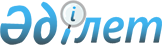 Солтүстік Қазақстан облысында есептеу аспаптары жоқ тұтынушылар үшін сумен жабдықтау жөніндегі коммуналдық көрсетілетін қызметтерді тұтыну нормаларын бекіту туралыСолтүстік Қазақстан облысы әкімдігінің 2019 жылғы 7 маусымдағы № 166 қаулысы. Солтүстік Қазақстан облысының Әділет департаментінде 2019 жылғы 12 маусымда № 5441 болып тіркелді
      "Қазақстан Республикасындағы жергілікті мемлекеттік басқару және өзін-өзі басқару туралы" Қазақстан Республикасының 2001 жылғы 23 қаңтардағы Заңының 27-бабы 1-тармағының 34) тармақшасына сәйкес Солтүстік Қазақстан облысының әкімдігі ҚАУЛЫ ЕТЕДІ:
      1. Қоса беріліп отырған Солтүстік Қазақстан облысында есептеу аспаптары жоқ тұтынушылар үшін сумен жабдықтау жөніндегі коммуналдық көрсетілетін қызметтерді тұтыну нормалары бекітілсін.
      2. "Солтүстік Қазақстан облысы әкімдігінің энергетика және тұрғын үй-коммуналдық шаруашылық басқармасы" коммуналдық мемлекеттік мекемесі мыналарды Қазақстан Республикасының заңнамасында белгіленген тәртіппен қамтамасыз етсін:
      1) осы қаулыны "Қазақстан Республикасы Әділет министрлігінің Солтүстік Қазақстан облысының Әділет департаменті" республикалық мемлекеттік мекемесінде мемлекеттік тіркеуді;
      2) осы әкімдік қаулысын мемлекеттік тіркеген күннен бастап күнтізбелік он күн ішінде оның мемлекеттік және орыс тіліндегі қағаз және электрондық түрдегі көшірмесін Қазақстан Республикасы Әділет министрлігінің "Республикалық құқықтық ақпарат орталығы" шаруашылық жүргізу құқығындағы республикалық мемлекеттік кәсіпорнының филиалы – Солтүстік Қазақстан аймақтық құқықтық ақпарат орталығына ресми жариялау және Қазақстан Республикасы нормативтік құқықтық актілерінің эталондық бақылау банкіне қосу үшін жолдауды;
      3) осы қаулыны ресми жариялағаннан кейін Солтүстік Қазақстан облысы әкімдігінің интернет-ресурсында орналастыруды.
      3. Осы қаулының орындалуын бақылау Солтүстік Қазақстан облысы әкімінің жетекшілік ететін мәселелер жөніндегі орынбасарына жүктелсін.
      4. Осы қаулы оның алғашқы ресми жарияланған күнінен кейін күнтізбелік он күн өткен соң қолданысқа енгізіледі. Солтүстік Қазақстан облысында есептеу аспаптары жоқ тұтынушылар үшін сумен жабдықтау жөніндегі коммуналдық көрсетілетін қызметтерді тұтыну нормалары
					© 2012. Қазақстан Республикасы Әділет министрлігінің «Қазақстан Республикасының Заңнама және құқықтық ақпарат институты» ШЖҚ РМК
				Солтүстік Қазақстан облысы әкімдігінің 2019 жылғы 7 маусымдағы № 166 қаулысымен бекітілді
№ р/с
Су тұтынушылардың атауы
Өлшем бірліктері
Су тұтыну нормалары литрмен (суық су)
1
2
3
4
Аққайың ауданы бойынша
Аққайың ауданы бойынша
Аққайың ауданы бойынша
Аққайың ауданы бойынша
1
Көшедегі су бағанасынан суды таратып алатын, меншікжай үлгісіндегі бір пәтерлі тұрғын үйлерде тұратын, тұтынушылар
Тәулігіне 1 (бір) тұрғын
60

(алпыс)
2
Су құбыры бар, бірақ кәрізі жоқ меншікжай үлгісіндегі бір пәтерлі тұрғын үйлер
Тәулігіне 1 (бір) тұрғын
60

(алпыс)
3
Су құбыры мен кәрізі бар, ваннасы жоқ меншікжай үлгісіндегі бір пәтерлі тұрғын үйлер
Тәулігіне 1 (бір) тұрғын
60

(алпыс)
4
Тез әрекет ететін газ арқылы су жылытқыштарымен және көпнүктелі су таратқыштармен көп пәтерлі тұрғын ғимараттар
Тәулігіне 1 (бір) тұрғын
190

(жүз тоқсан)
5
Қолжуғыштармен, жуғыштармен, душтармен және/немесе ванналармен жабдықталған, орталықтандырылған суық сумен жабдықталған және кәрізі бар, көп пәтерлі тұрғын ғимараттар
Тәулігіне 1 (бір) тұрғын
145

(жүз қырық бес)
6
Пәтерлік үлгідегі жатақханалар:
1)
ортақ душтармен пәтерлік үлгідегі жатақханалар
Тәулігіне 1 (бір) тұрғын
35

(отыз бес)
2)
барлық тұрғын ұяшықтардағы душтары бар пәтерлік үлгідегі жатақханалар
Тәулігіне 1 (бір) тұрғын
50

(елу)
3)
барлық тұрғын ұяшықтардағы ванналары бар пәтерлік үлгідегі жатақханалар
Тәулігіне 1 (бір) тұрғын
80 (сексен)
Мағжан Жұмабаев ауданы бойынша
Мағжан Жұмабаев ауданы бойынша
Мағжан Жұмабаев ауданы бойынша
Мағжан Жұмабаев ауданы бойынша
1
Көшедегі су бағанасынан суды таратып алатын, меншікжай үлгісіндегі бір пәтерлі тұрғын үйлерде тұратын, тұтынушылар
Тәулігіне 1 (бір) тұрғын
60

(алпыс)
2
Су құбыры бар, бірақ кәрізі жоқ меншікжай үлгісіндегі бір пәтерлі тұрғын үйлер
Тәулігіне 1 (бір) тұрғын
60

(алпыс)
3
Су құбыры мен кәрізі бар, ваннасы жоқ меншікжай үлгісіндегі бір пәтерлі тұрғын үйлер
Тәулігіне 1 (бір) тұрғын
60

(алпыс)
Ғабит Мүсірепов атындағы ауданы бойынша
Ғабит Мүсірепов атындағы ауданы бойынша
Ғабит Мүсірепов атындағы ауданы бойынша
Ғабит Мүсірепов атындағы ауданы бойынша
1
Көшедегі су бағанасынан суды таратып алатын, меншікжай үлгісіндегі бір пәтерлі тұрғын үйлерде тұратын, тұтынушылар
Тәулігіне 1 (бір) тұрғын
60

(алпыс)
2
Су құбыры бар, бірақ кәрізі жоқ меншікжай үлгісіндегі бір пәтерлі тұрғын үйлер
Тәулігіне 1 (бір) тұрғын
75

(жетпіс бес)
3
Су құбыры мен кәрізі бар, ваннасы жоқ меншікжай үлгісіндегі бір пәтерлі тұрғын үйлер
Тәулігіне 1 (бір) тұрғын
120

(жүз жиырма)
4
Тез әрекет ететін газ арқылы су жылытқыштарымен және көпнүктелі су таратқыштармен көп пәтерлі тұрғын ғимараттар
Тәулігіне 1 (бір) тұрғын
190

(жүз тоқсан)
5
Қолжуғыштармен, жуғыштармен, душтармен және/немесе ванналармен жабдықталған, орталықтандырылған суық сумен жабдықталған және кәрізі бар, көп пәтерлі тұрғын ғимараттар
Тәулігіне 1 (бір) тұрғын
145

(жүз қырық бес)
6
Пәтерлік үлгідегі жатақханалар:
1)
ортақ душтармен пәтерлік үлгідегі жатақханалар
Тәулігіне 1 (бір) тұрғын
35

(отыз бес)
2)
барлық тұрғын ұяшықтардағы душтары бар пәтерлік үлгідегі жатақханалар
Тәулігіне 1 (бір) тұрғын
50

(елу)
3)
барлық тұрғын ұяшықтардағы ванналары бар пәтерлік үлгідегі жатақханалар
Тәулігіне 1 (бір) тұрғын
80 (сексен)
Уәлиханов ауданы бойынша
Уәлиханов ауданы бойынша
Уәлиханов ауданы бойынша
Уәлиханов ауданы бойынша
1
Көшедегі су бағанасынан суды таратып алатын, меншікжай үлгісіндегі бір пәтерлі тұрғын үйлерде тұратын, тұтынушылар
Тәулігіне 1 (бір) тұрғын
60

(алпыс)
2
Су құбыры бар, бірақ кәрізі жоқ меншікжай үлгісіндегі бір пәтерлі тұрғын үйлер
Тәулігіне 1 (бір) тұрғын
60

(алпыс)
3
Су құбыры мен кәрізі бар, ваннасы жоқ меншікжай үлгісіндегі бір пәтерлі тұрғын үйлер
Тәулігіне 1 (бір) тұрғын
60

(алпыс)
4
Тез әрекет ететін газ арқылы су жылытқыштарымен және көпнүктелі су таратқыштармен көп пәтерлі тұрғын ғимараттар
Тәулігіне 1 (бір) тұрғын
190

(жүз тоқсан)
5
Қолжуғыштармен, жуғыштармен, душтармен және/немесе ванналармен жабдықталған, орталықтандырылған суық сумен жабдықталған және кәрізі бар, көп пәтерлі тұрғын ғимараттар
Тәулігіне 1 (бір) тұрғын
145

(жүз қырық бес)
6
Пәтерлік үлгідегі жатақханалар:
1)
ортақ душтармен пәтерлік үлгідегі жатақханалар
Тәулігіне 1 (бір) тұрғын
35

(отыз бес)
2)
барлық тұрғын ұяшықтардағы душтары бар пәтерлік үлгідегі жатақханалар
Тәулігіне 1 (бір) тұрғын
50

(елу)
3)
барлық тұрғын ұяшықтардағы ванналары бар пәтерлік үлгідегі жатақханалар
Тәулігіне 1 (бір) тұрғын
80 (сексен)
Жамбыл ауданы бойынша
Жамбыл ауданы бойынша
Жамбыл ауданы бойынша
Жамбыл ауданы бойынша
1
Көшедегі су бағанасынан суды таратып алатын, меншікжай үлгісіндегі бір пәтерлі тұрғын үйлерде тұратын, тұтынушылар
Тәулігіне 1 (бір) тұрғын
60

(алпыс)
2
Су құбыры бар, бірақ кәрізі жоқ меншікжай үлгісіндегі бір пәтерлі тұрғын үйлер
Тәулігіне 1 (бір) тұрғын
60

(алпыс)
3
Су құбыры мен кәрізі бар, ваннасы жоқ меншікжай үлгісіндегі бір пәтерлі тұрғын үйлер
Тәулігіне 1 (бір) тұрғын
60

(алпыс)
Қызылжар ауданы бойынша
Қызылжар ауданы бойынша
Қызылжар ауданы бойынша
Қызылжар ауданы бойынша
1
Көшедегі су бағанасынан суды таратып алатын, меншікжай үлгісіндегі бір пәтерлі тұрғын үйлерде тұратын, тұтынушылар
Тәулігіне 1 (бір) тұрғын
60

(алпыс)
2
Су құбыры бар, бірақ кәрізі жоқ меншікжай үлгісіндегі бір пәтерлі тұрғын үйлер
Тәулігіне 1 (бір) тұрғын
60

(алпыс)
3
Су құбыры мен кәрізі бар, ваннасы жоқ меншікжай үлгісіндегі бір пәтерлі тұрғын үйлер
Тәулігіне 1 (бір) тұрғын
60

(алпыс)
4
Тез әрекет ететін газ арқылы су жылытқыштарымен және көпнүктелі су таратқыштармен көп пәтерлі тұрғын ғимараттар
Тәулігіне 1 (бір) тұрғын
190

(жүз тоқсан)
5
Қолжуғыштармен, жуғыштармен, душтармен және/немесе ванналармен жабдықталған, орталықтандырылған суық сумен жабдықталған және кәрізі бар, көп пәтерлі тұрғын ғимараттар
Тәулігіне 1 (бір) тұрғын
145

(жүз қырық бес)
6
Пәтерлік үлгідегі жатақханалар:
1)
ортақ душтармен пәтерлік үлгідегі жатақханалар
Тәулігіне 1 (бір) тұрғын
35

(отыз бес)
2)
барлық тұрғын ұяшықтардағы душтары бар пәтерлік үлгідегі жатақханалар
Тәулігіне 1 (бір) тұрғын
50

(елу)
3)
барлық тұрғын ұяшықтардағы ванналары бар пәтерлік үлгідегі жатақханалар
Тәулігіне 1 (бір) тұрғын
80 (сексен)
Шал ақын ауданы бойынша
Шал ақын ауданы бойынша
Шал ақын ауданы бойынша
Шал ақын ауданы бойынша
1
Көшедегі су бағанасынан суды таратып алатын, меншікжай үлгісіндегі бір пәтерлі тұрғын үйлерде тұратын, тұтынушылар
Тәулігіне 1 (бір) тұрғын
60

(алпыс)
2
Су құбыры бар, бірақ кәрізі жоқ меншікжай үлгісіндегі бір пәтерлі тұрғын үйлер
Тәулігіне 1 (бір) тұрғын
60

(алпыс)
3
Су құбыры мен кәрізі бар, ваннасы жоқ меншікжай үлгісіндегі бір пәтерлі тұрғын үйлер
Тәулігіне 1 (бір) тұрғын
60

(алпыс)
4
Тез әрекет ететін газ арқылы су жылытқыштарымен және көпнүктелі су таратқыштармен көп пәтерлі тұрғын ғимараттар
Тәулігіне 1 (бір) тұрғын
190

(жүз тоқсан)
5
Қолжуғыштармен, жуғыштармен, душтармен және/немесе ванналармен жабдықталған, орталықтандырылған суық сумен жабдықталған және кәрізі бар, көп пәтерлі тұрғын ғимараттар
Тәулігіне 1 (бір) тұрғын
145

(жүз қырық бес)
6
Пәтерлік үлгідегі жатақханалар:
1)
ортақ душтармен пәтерлік үлгідегі жатақханалар
Тәулігіне 1 (бір) тұрғын
35

(отыз бес)
2)
барлық тұрғын ұяшықтардағы душтары бар пәтерлік үлгідегі жатақханалар
Тәулігіне 1 (бір) тұрғын
50

(елу)
3)
барлық тұрғын ұяшықтардағы ванналары бар пәтерлік үлгідегі жатақханалар
Тәулігіне 1 (бір) тұрғын
80 (сексен)
Тайынша ауданы бойынша
Тайынша ауданы бойынша
Тайынша ауданы бойынша
Тайынша ауданы бойынша
1
Көшедегі су бағанасынан суды таратып алатын, меншікжай үлгісіндегі бір пәтерлі тұрғын үйлерде тұратын, тұтынушылар
Тәулігіне 1 (бір) тұрғын
60

(алпыс)
2
Су құбыры бар, бірақ кәрізі жоқ меншікжай үлгісіндегі бір пәтерлі тұрғын үйлер
Тәулігіне 1 (бір) тұрғын
60

(алпыс)
3
Су құбыры мен кәрізі бар, ваннасы жоқ меншікжай үлгісіндегі бір пәтерлі тұрғын үйлер
Тәулігіне 1 (бір) тұрғын
60

(алпыс)
4
Тез әрекет ететін газ арқылы су жылытқыштарымен және көпнүктелі су таратқыштармен көп пәтерлі тұрғын ғимараттар
Тәулігіне 1 (бір) тұрғын
190

(жүз тоқсан)
5
Қолжуғыштармен, жуғыштармен, душтармен және/немесе ванналармен жабдықталған, орталықтандырылған суық сумен жабдықталған және кәрізі бар, көп пәтерлі тұрғын ғимараттар
Тәулігіне 1 (бір) тұрғын
145

(жүз қырық бес)
6
Пәтерлік үлгідегі жатақханалар:
1)
ортақ душтармен пәтерлік үлгідегі жатақханалар
Тәулігіне 1 (бір) тұрғын
35

(отыз бес)
2)
барлық тұрғын ұяшықтардағы душтары бар пәтерлік үлгідегі жатақханалар
Тәулігіне 1 (бір) тұрғын
50

(елу)
3)
барлық тұрғын ұяшықтардағы ванналары бар пәтерлік үлгідегі жатақханалар
Тәулігіне 1 (бір) тұрғын
80 (сексен)